Příloha k Žádosti o dotaci z rozpočtu města Kostelec nad Orlicí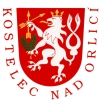 Hlášení změndle článku 3., Pravidla pro poskytování dotací z rozpočtu města Kostelec nad Orlicídle článku 4., Veřejnoprávní smlouva o poskytnutí dotace z rozpočtu města Kostelec nad OrlicíČíslo Veřejnoprávní smlouvy o poskytnutí dotace:Název příjemce dotace:IČO příjemce dotace:Sídlo příjemce:Druh služby, které se změna týká:Účel dotace dle veřejnoprávní smlouvy:Popis změny (včetně případného dopadu na čerpání dotace):Popis změny (včetně případného dopadu na čerpání dotace):Razítko a podpis osoby oprávněné jednat jménem příjemce dotace:Razítko a podpis osoby oprávněné jednat jménem příjemce dotace: